VSTUPNÍ ČÁSTNázev moduluRelační databáze MS Access IKód modulu18-m-4/AB24Typ vzděláváníOdborné vzděláváníTyp moduluodborný praktickýVyužitelnost vzdělávacího moduluKategorie dosaženého vzděláníM (EQF úroveň 4)Skupiny oborů18 - Informatické oboryKomplexní úlohaNávrh struktury relační databáze školní jídelnyObory vzdělání - poznámky18-20-M/01 Informační technologieDélka modulu (počet hodin)20Poznámka k délce moduluPlatnost modulu od30. 04. 2020Platnost modulu doVstupní předpokladyZnalost základních pojmů ICT, schopnost základního ovládání PC. Doporučena znalost práce v tabulkovém kalkulátoru.JÁDRO MODULUCharakteristika moduluModul představuje metody modelování a návrhu relační databáze. Na jednoduchém příkladu je popsán postup tvorby a zásady návrhu relační databáze MS Access. Cílem je vytvoření tabulek, jejich relační propojení a vytvoření vstupních uživatelských rozhraní – formulářů.Očekávané výsledky učeníŽák:navrhne strukturu a popíše konstrukty jednoduché relační DB;sestaví tabulky DB – využije znalosti normálních forem včetně definice klíčů a datových typů a doménových omezení;sestaví relační propojení tabulek odpovídající kardinality a zajistí integritu dat (např. referenční integritu a kaskády);vytvoří vstupní formuláře na existující tabulky;ve formulářích nastaví jejich vlastnosti a sestaví jednoduchou funkci či výpočet v nevázaném prvku.(RVP) Absolventrealizuje databázová řešení;ovládá základní práce v databázovém procesoru (editace, vyhledávání, filtrování, třídění, relace);navrhne strukturu tabulek a relací mezi nimi; navrhne a použije formulář.Obsah vzdělávání (rozpis učiva)Konstrukty relační databázeNormální formyKlíče a vazbyIntegritní omezení  Formuláře – GUI včetně výpočtů z primárních datUčební činnosti žáků a strategie výukyMetody názorně demonstrační:příklady relačních databází (jejich konstrukty, relace, normální formy, zásady pro práci s daty)možnosti hromadného zpracování dat a nezbytnosti správného návrhu DBMetody praktické:nácvik návrhu relační DBsamostatná práce s dozorem učitelevypracování příslušného pracovního listuŽáci v rámci praktické výuky provádí následující činnosti:navrhne strukturu DB (databázová/logická vrstva třívrstvé architektury).v MS Access vytvoří tabulky a jejich propojení.v MS Access vytvoří formulář.uvede příklady informací, které je možné získat z navržené DB.Zařazení do učebního plánu, ročníkInformační a komunikační technologie – 2. ročník  VÝSTUPNÍ ČÁSTZpůsob ověřování dosažených výsledkůPraktický výstupNávrh DB – struktura tabulek (vycházející z ERD) a jejich propojeníZhodnocení vytvořených tabulek: Dodržení minimálně 3. NFSprávná definice datových typů a doménových omezeníVytvoření vazeb včetně zajištění referenčních integritZhodnocení vytvořených formulářů – funkční (např. výpočet v nevázaném prvku) i nefunkční požadavky (např. grafické zpracování a využití ovládacích prvků)Kritéria hodnoceníHodnotí se kvalita výstupu s důrazem na dodržení zásad pro tvorbu ověřovaných výsledků. Např. těchto 10 kritérií až 10 procentními body (u každého parametru by měl být splněn minimální počet alespoň 2 bodů a celkový počet získaných bodů by měl pro absolvování přesáhnout 50):Návrh obsahuje relaci N:N (tzn., že v návrhu jsou minimálně 3 tabulky).Je dodržena minimálně 3. NF.Jsou správně definovány primární klíče.Metadata jsou definována pro primární údaje.Jsou správně použity datové typy (popř. ukázka doménových omezení).Jsou vytvořeny vztahy se zajištěnou referenční integritou.Je vytvořen formulář pro alespoň jednu tabulku.Formulář má grafickou úpravu (např. obrázek, nastavení okna,…).Formulář využívá možnosti výpočtu v nevázaném poli (např. věk z data narození).Je možné popsat informace, které z DB mohou vzniknout.Doporučená literaturaVIESCAS, J. - CONRAD, J.: Mistrovství v Microsoft Office Access 2007. Brno: Computer Press, 2008. Mistrovství. ISBN 9788025121627.KROENKE, D. - JAUER, D.: Databáze. Brno: Computer Press, 2015. ISBN 978-80-251-4352-0.PoznámkyObsahové upřesněníOV RVP - Odborné vzdělávání ve vztahu k RVPMateriál vznikl v rámci projektu Modernizace odborného vzdělávání (MOV), který byl spolufinancován z Evropských strukturálních a investičních fondů a jehož realizaci zajišťoval Národní pedagogický institut České republiky. Autorem materiálu a všech jeho částí, není-li uvedeno jinak, je Miroslav Široký. Creative Commons CC BY SA 4.0 – Uveďte původ – Zachovejte licenci 4.0 Mezinárodní.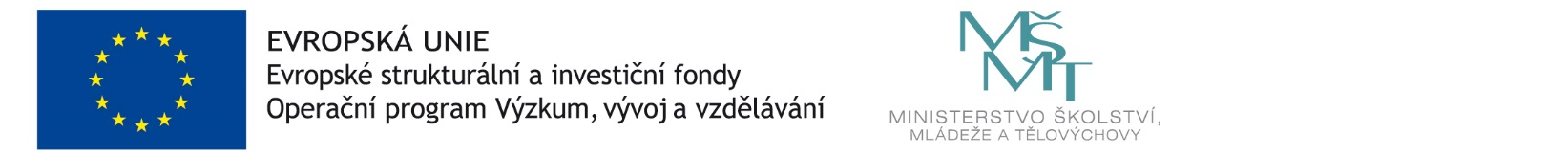 